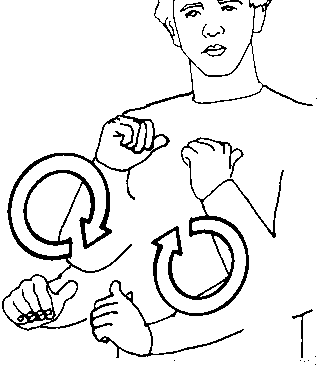 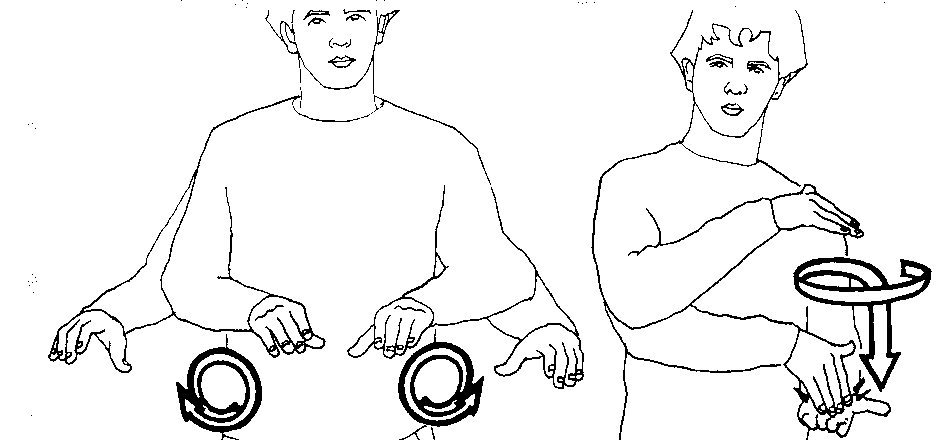 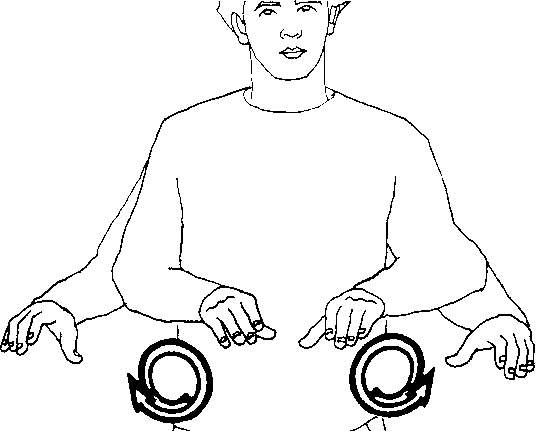 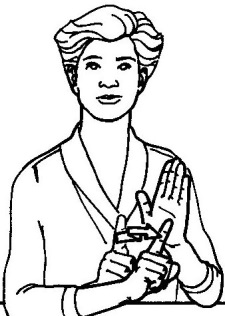 ACTING			ACTIVITY		CENTER		ACTIVITY	  ALARM, BELL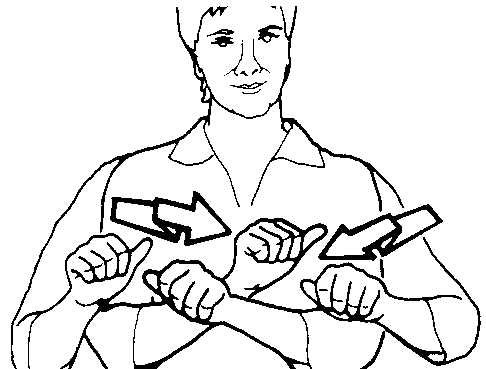 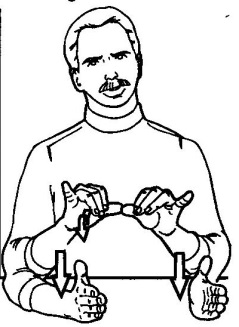 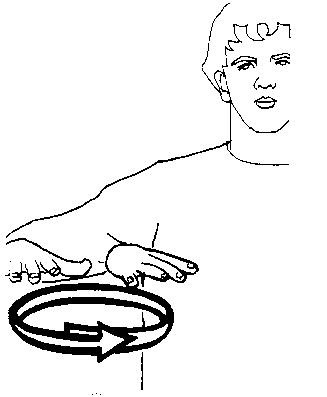 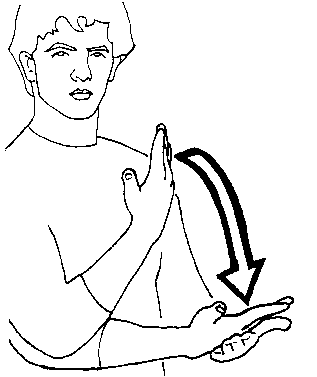 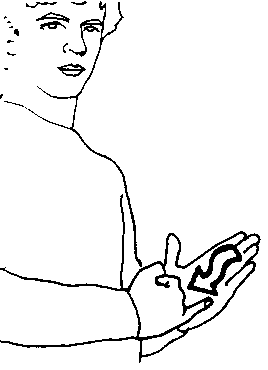 ALGEBRA		ARCHITECT		   AREA		ARRIVE		ART, DRAW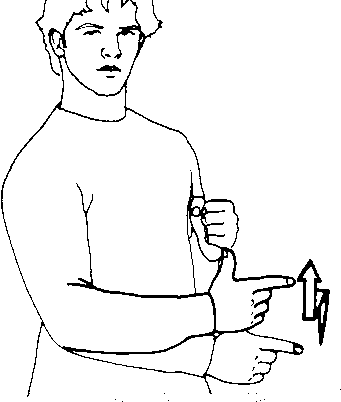 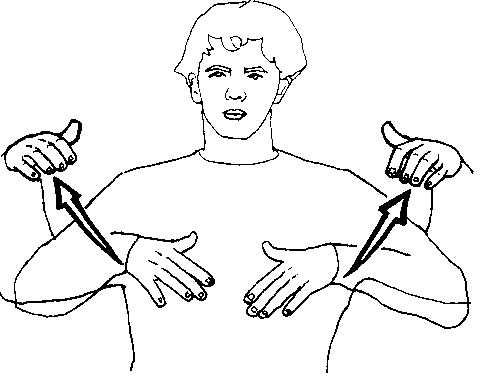 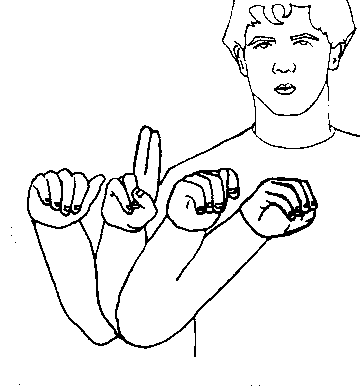 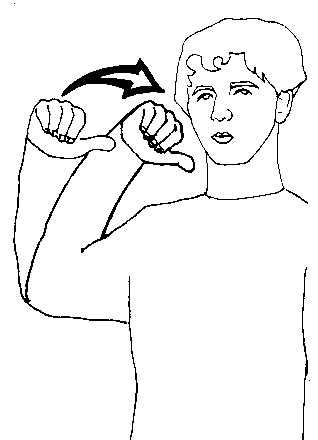 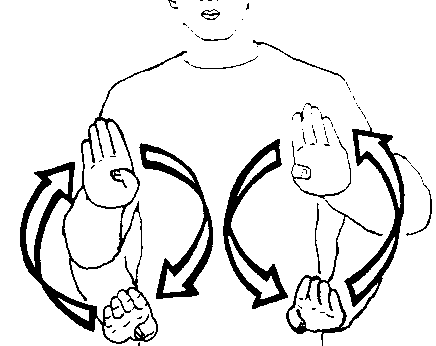 ASSISTANT		AUDITORIUM		AUTO (BODY)	BACK		    BIOLOGY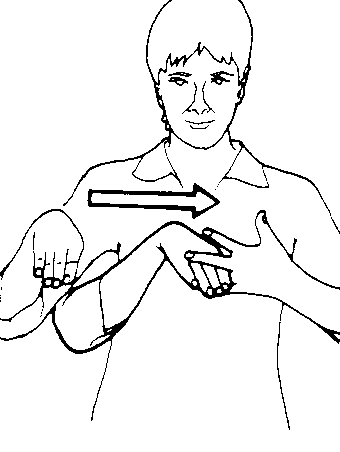 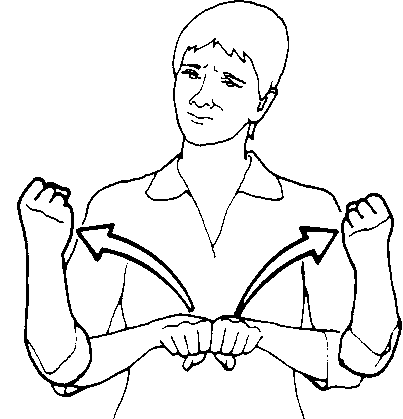 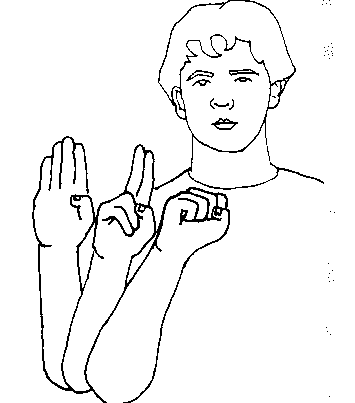 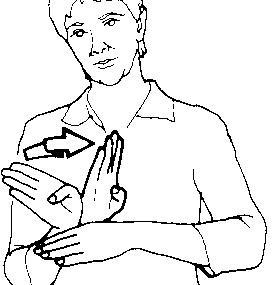 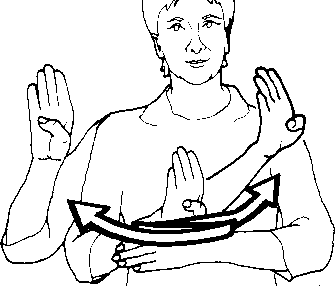 BREAK/ABSTRACT	BREAK/LITERAL	BUS			BUSY			BUSINESS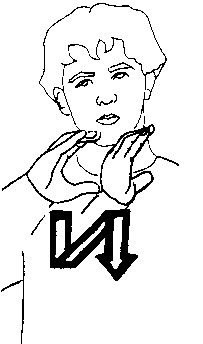 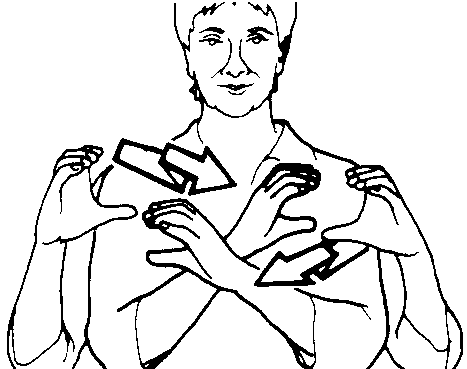 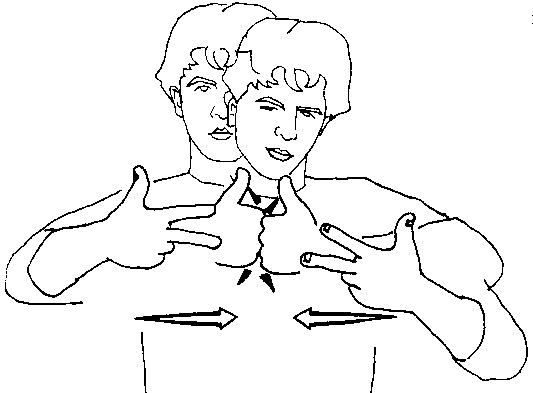 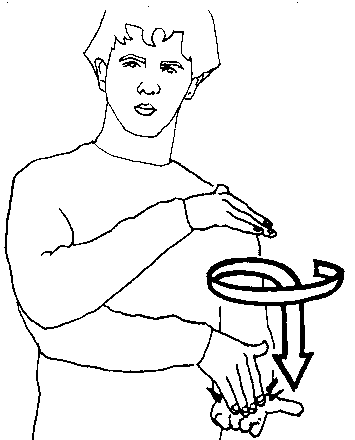 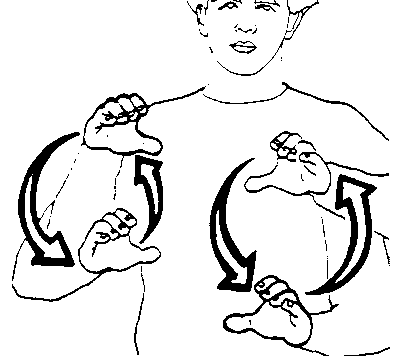 CAFETERIA	   CALCULUS			CAR ACCIDENT	   CENTER		CHEMISTRY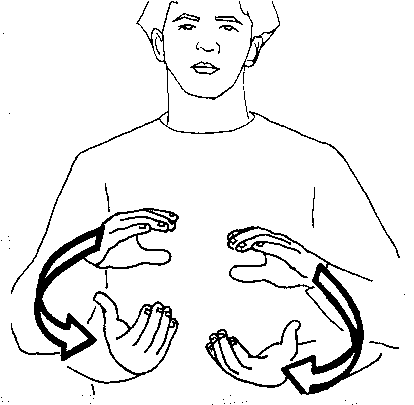 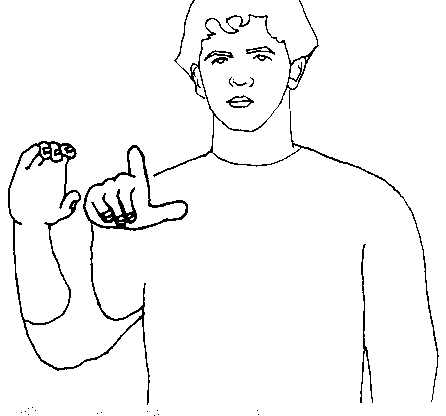 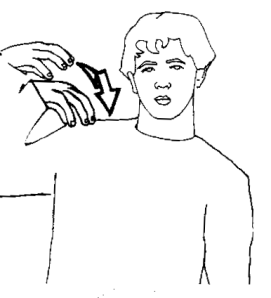 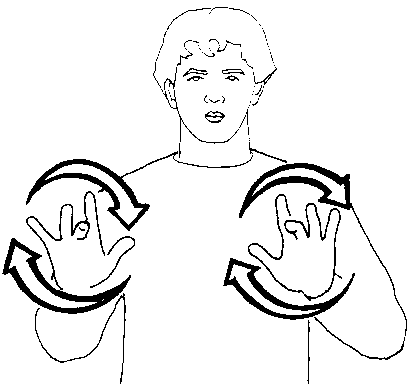 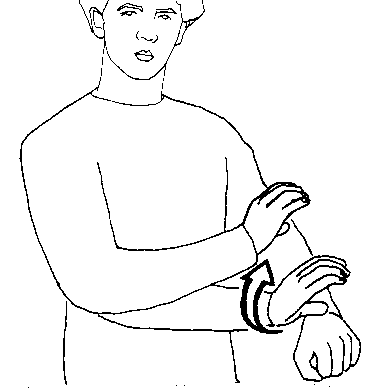   CLASS		CLASSIFIER		COACH, BOSS	COMPUTER		COMPUTER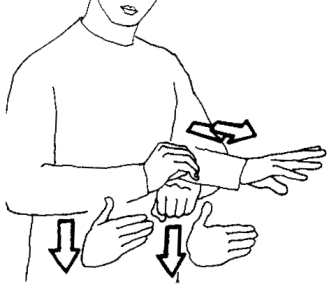 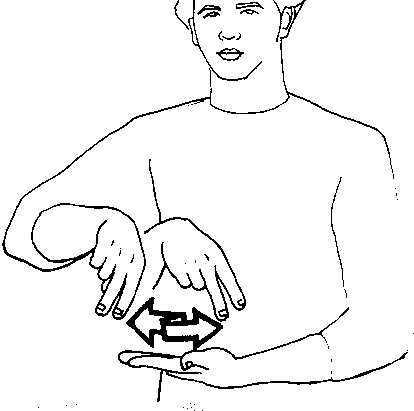 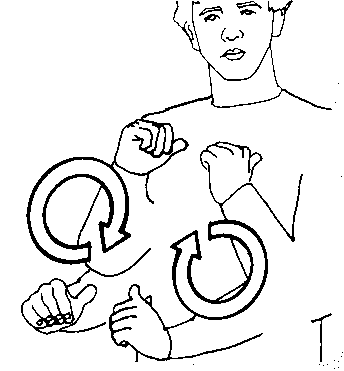 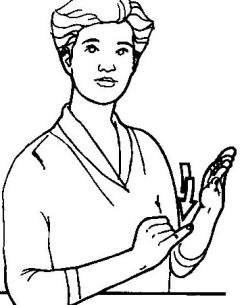 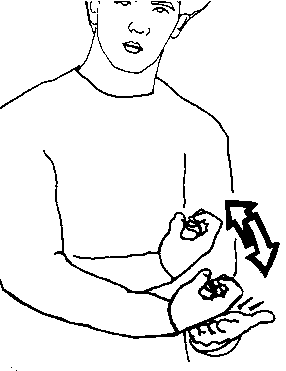 COUNSELOR			DANCE		DRAMA	   ART, DRAW	ECONOMICS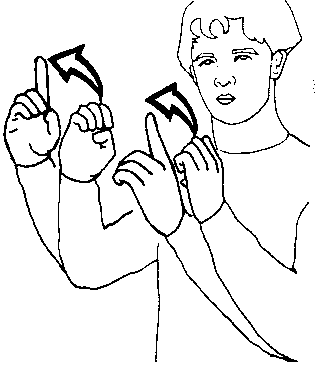 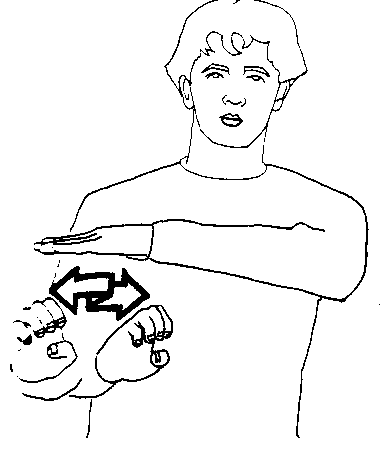 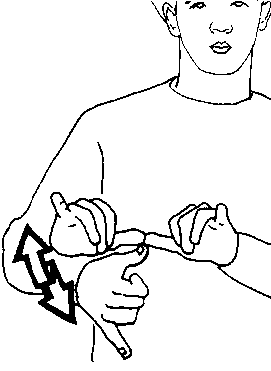 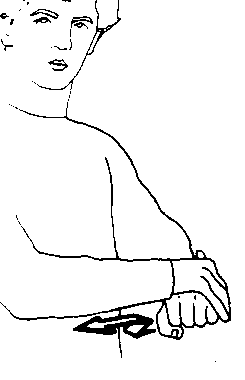 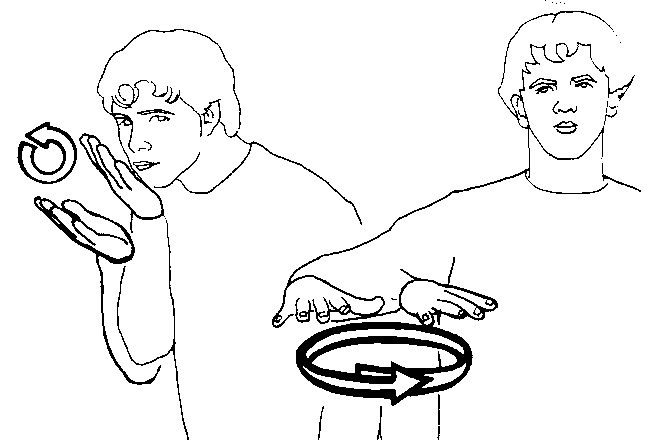 EDUCATION		ELEMENTARY	ENGINEER		ENGLISH	 GRASS AREA/FIELD          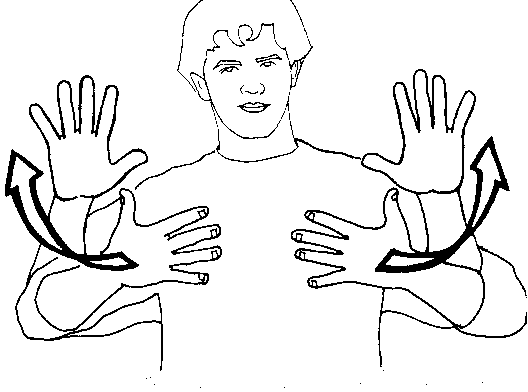 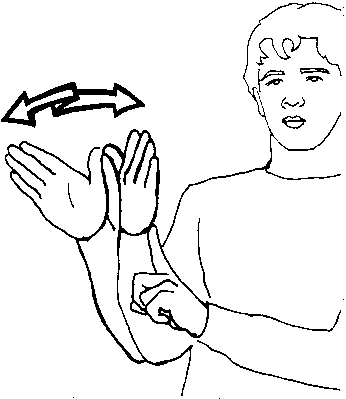 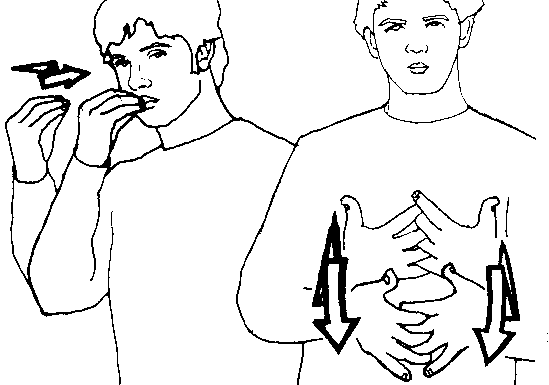 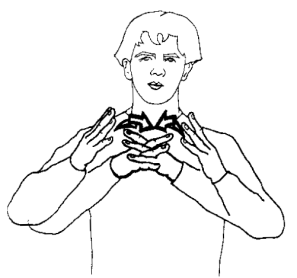 FINISH			FLAG		FOOD MACHINE		FOOTBALL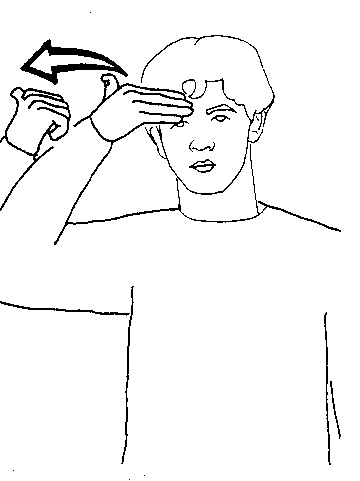 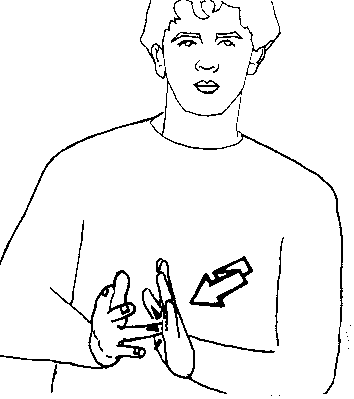 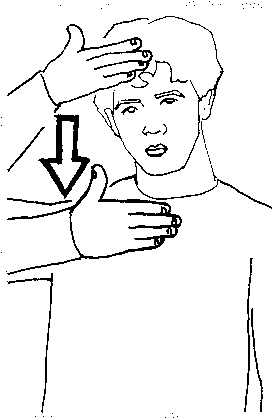 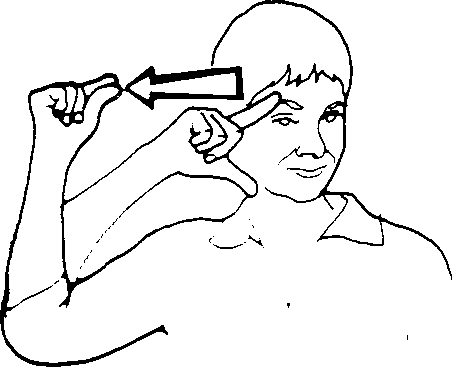 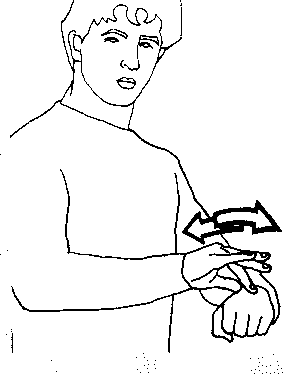 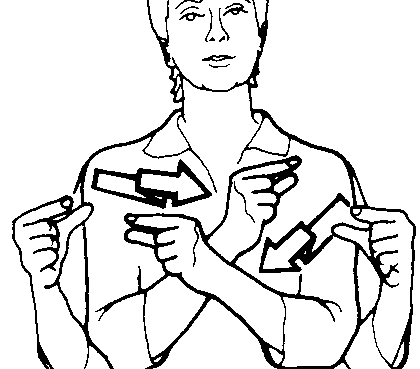 FORGOT	FRESHMEN	   FRONT		GALLAUDET		GEOGRAPHY		GEOMETRY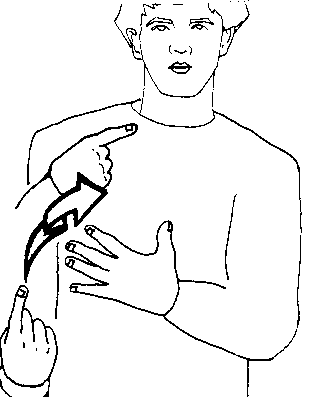 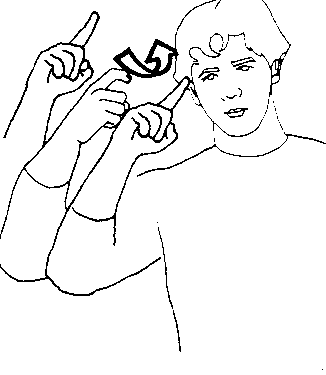 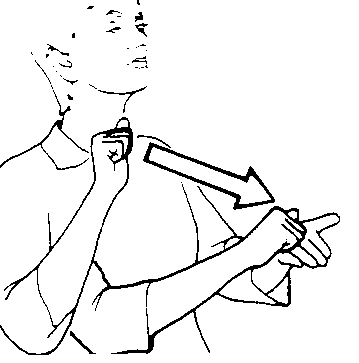 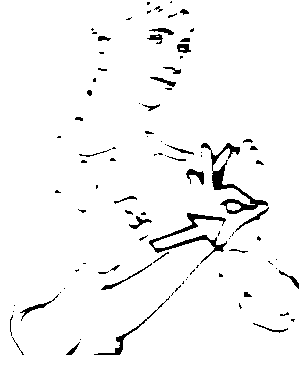 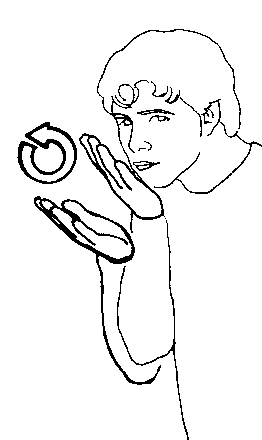 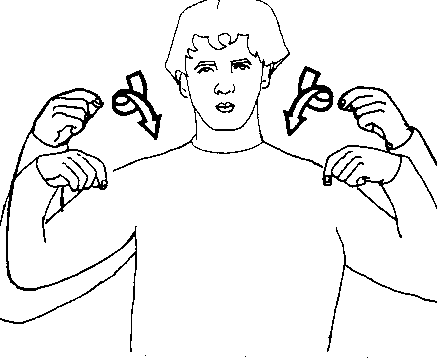 GO-UP-YEARS     GOVERNMENT        GRADE A          GRADE F	         GRASS 		GYM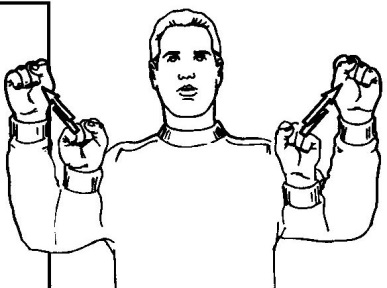 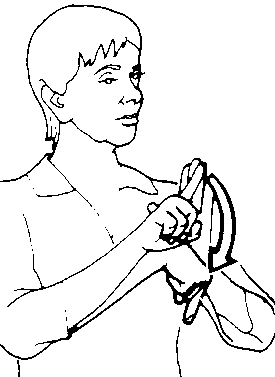 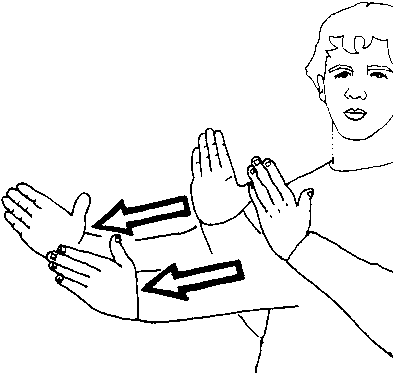 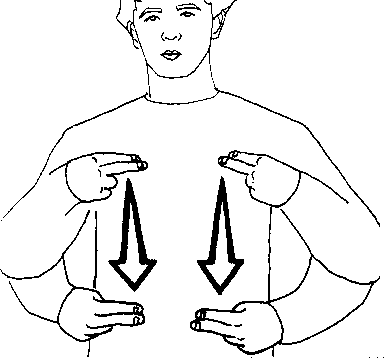 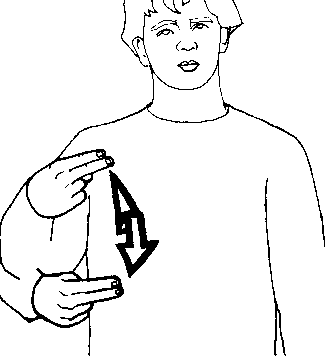   EXERCISE		HALF HOUR		HALLWAY		HEALTH		HISTORY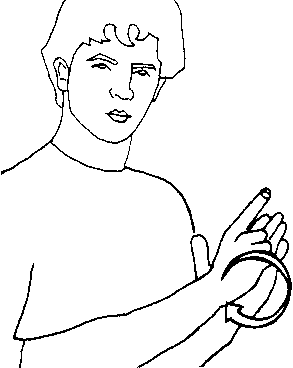 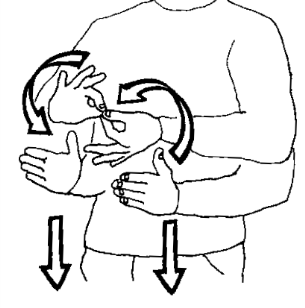 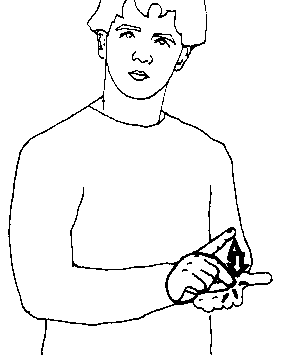 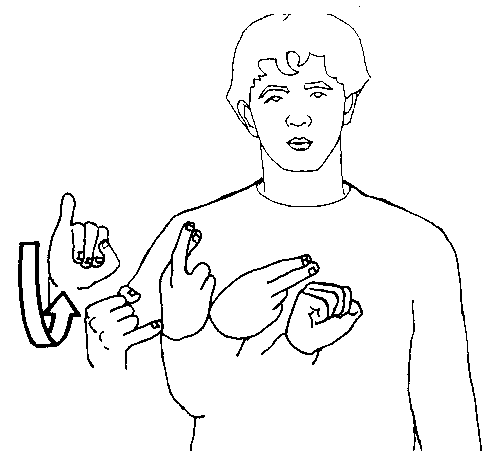 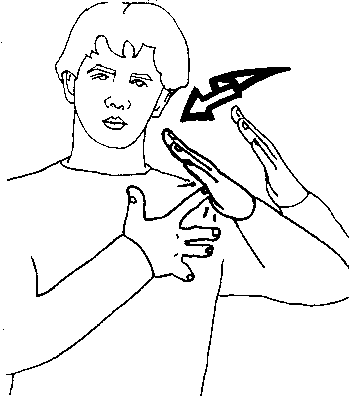 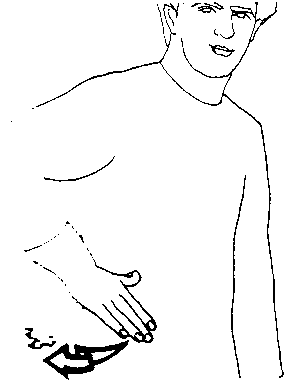    HOUR	    INTERPRETER	JOURNALISM	JR. HIGH SCHOOL   JUNIOR   LATE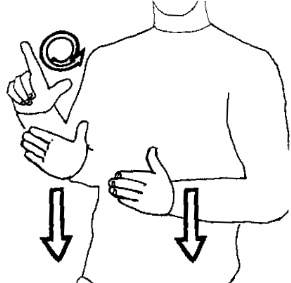 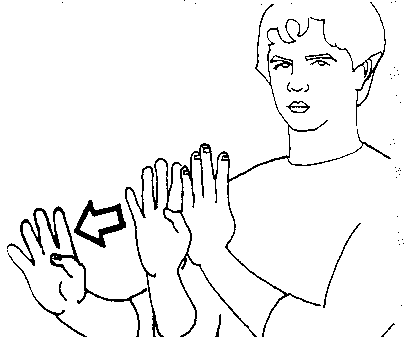 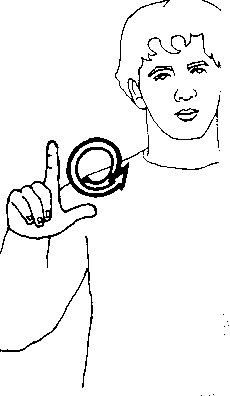 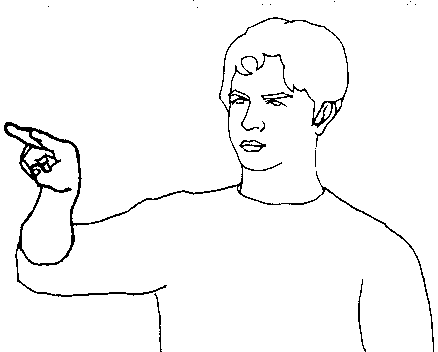 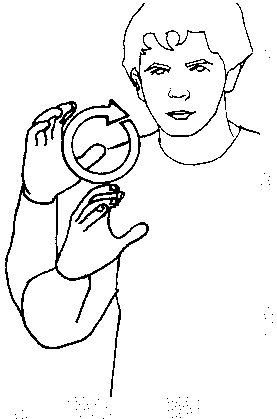 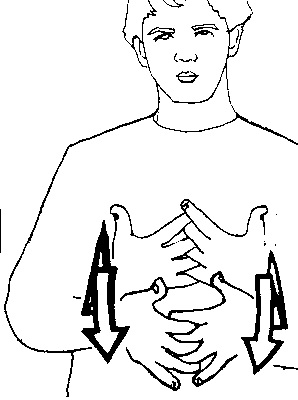 LIBRARIAN		LINE UP		LIBRARY	LOOK AT		SEARCH	MACHINE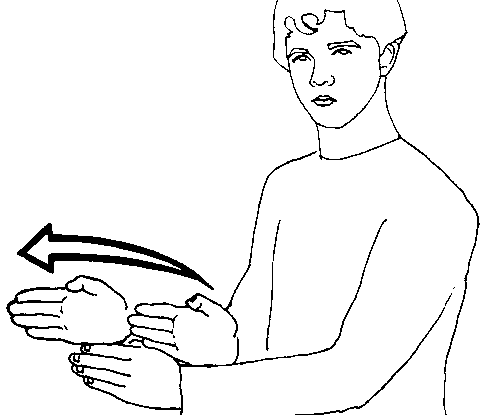 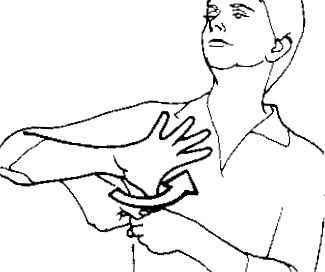 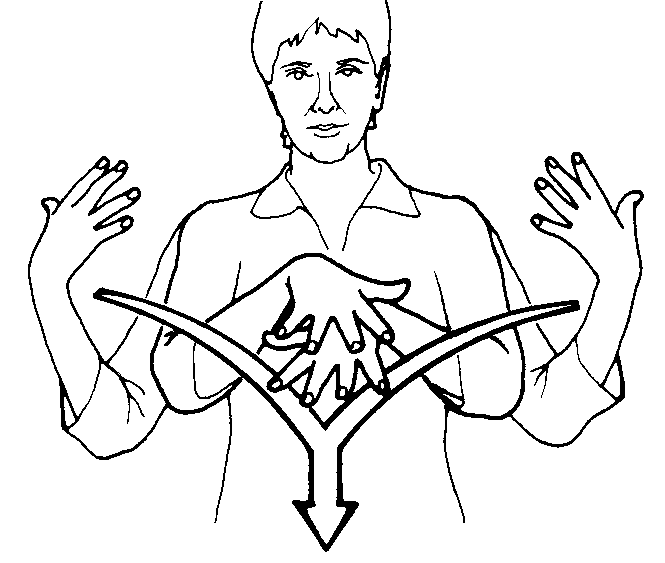 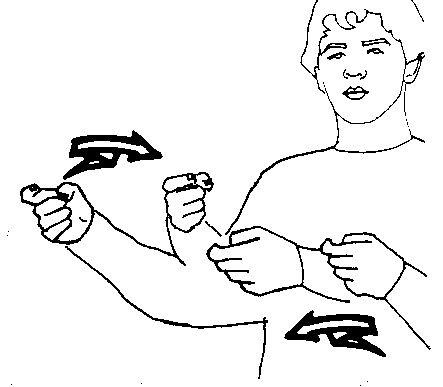 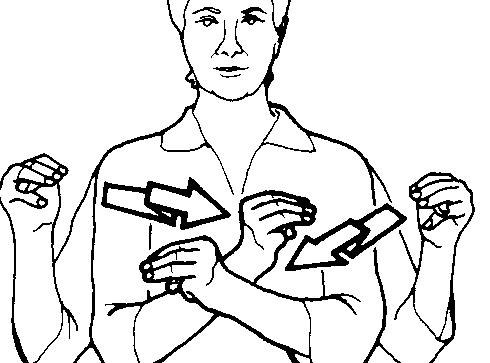 MAJOR		LOUSY AT		MAINSTREAM	MANAGE			MATH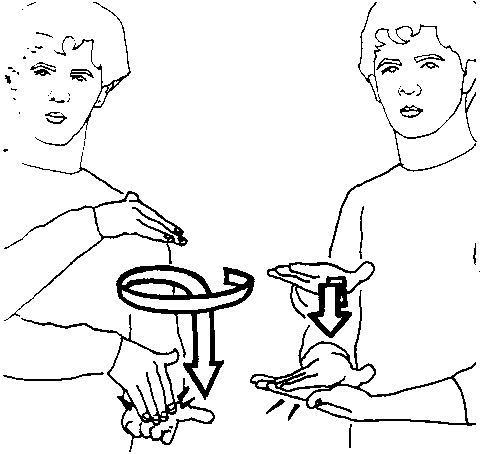 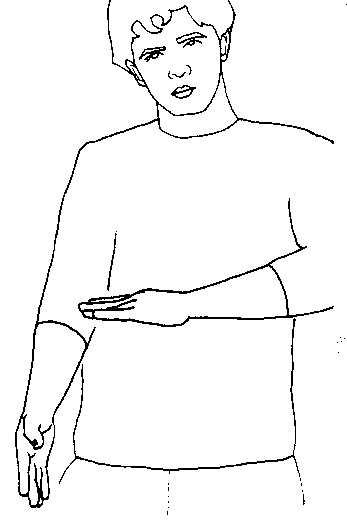 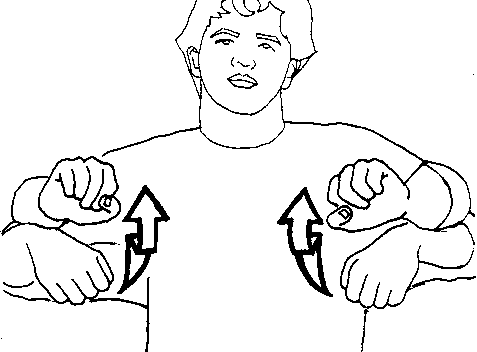 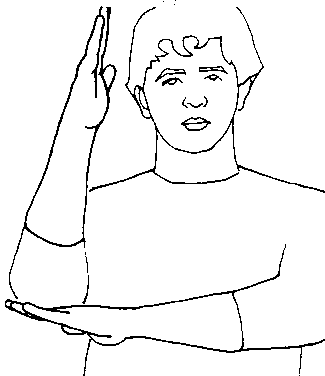 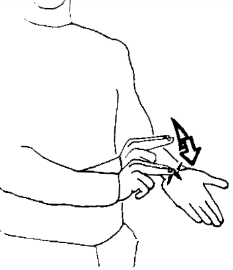 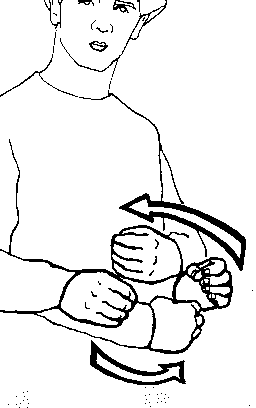 MIDDLE SCHOOL      MIDNIGHT         MOTORCYCLE	      NOON		NURSE     OFFICE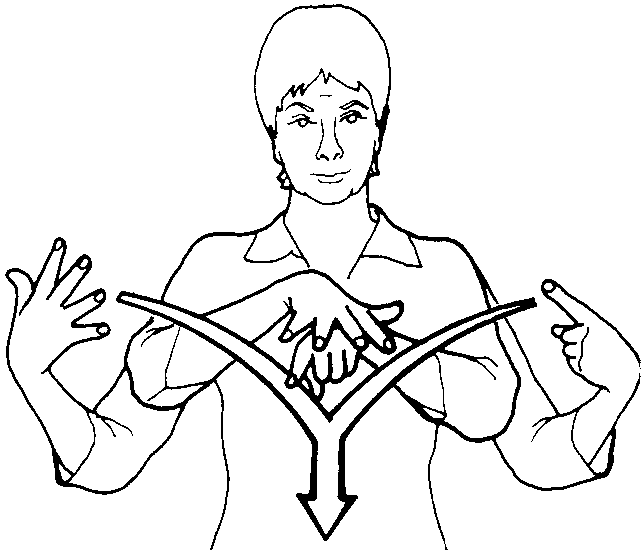 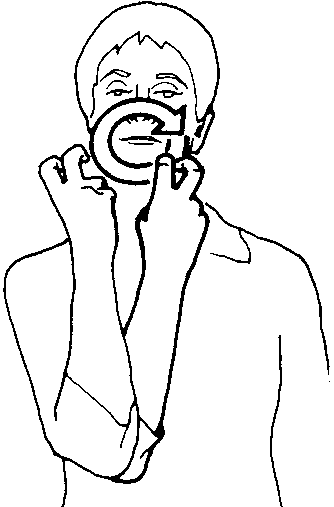 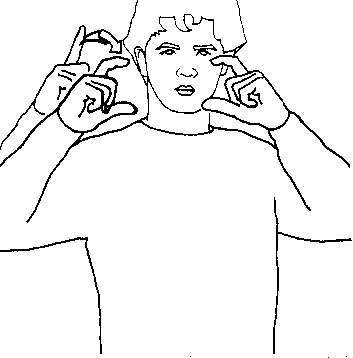 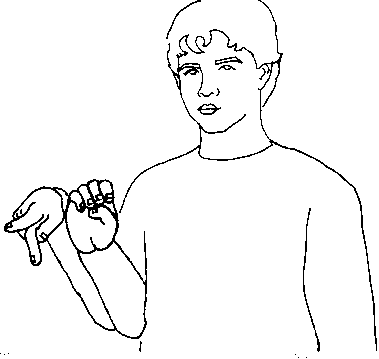 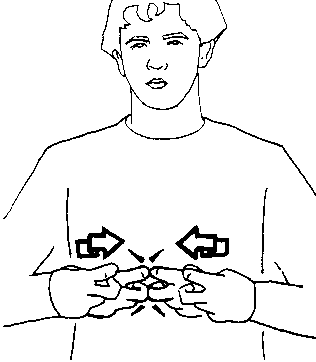 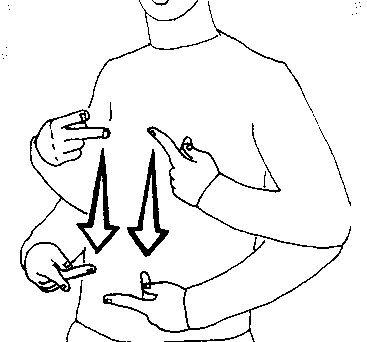 MAINSTREAM	ORAL	       PHOTOGRAPHY		P.E.		PHYSICS         PHYSIOLOGY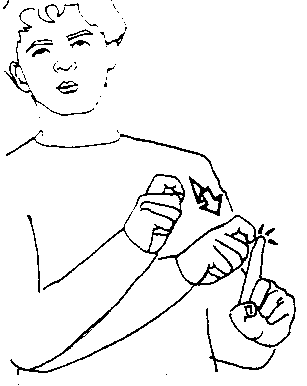 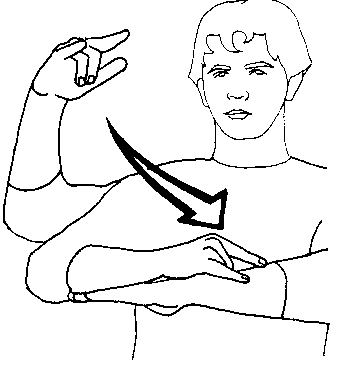 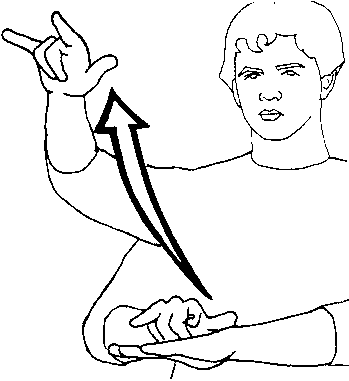 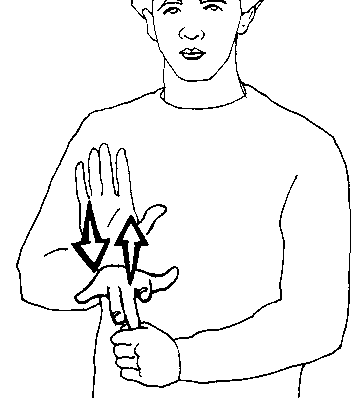 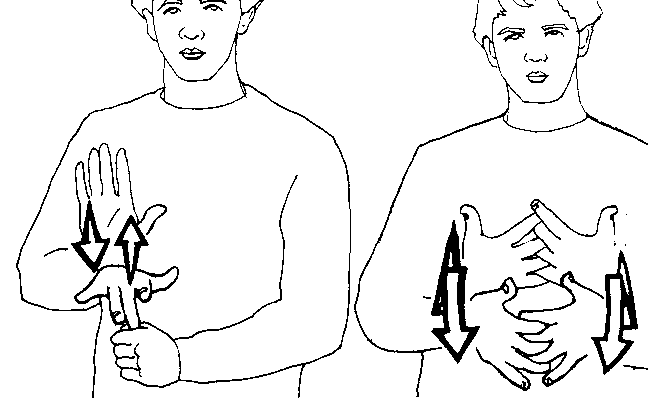 PICK-ON	PLANE ARRIVE	PLANE DEPART	POP		POP MACHINE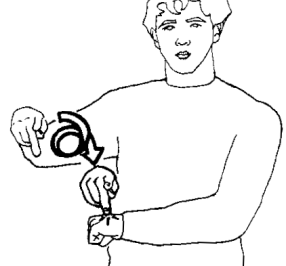 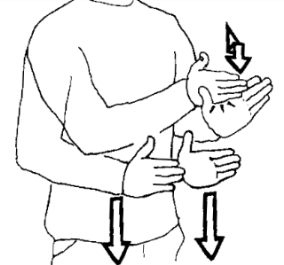 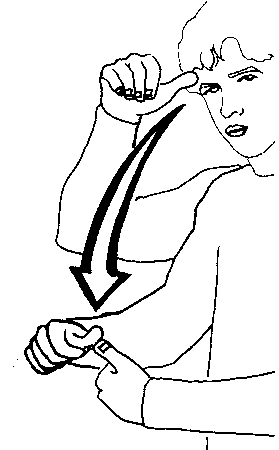 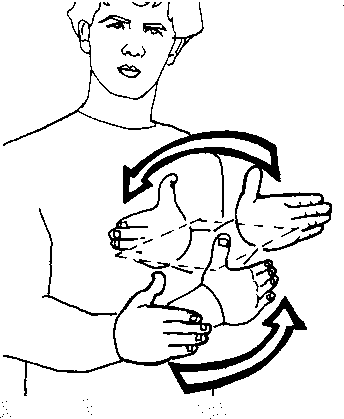 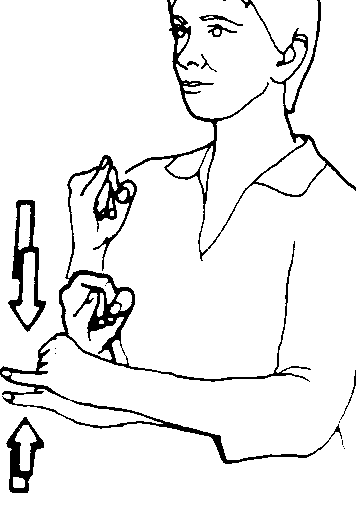 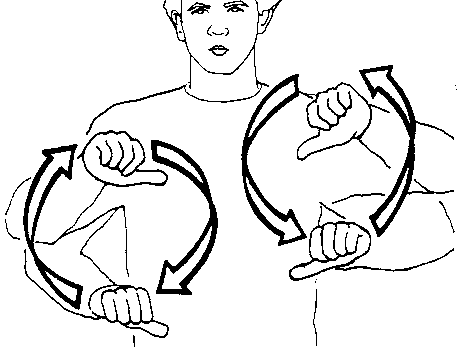 PRINCIPAL	    PSYCHOLOGIST	   REMEMBER    ROOM, BOX  DEAF SCHOOL	SCIENCE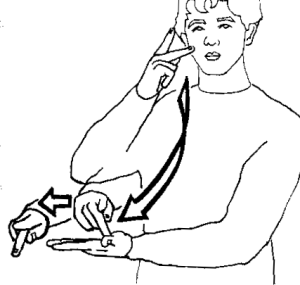 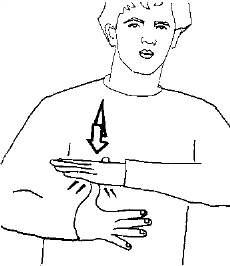 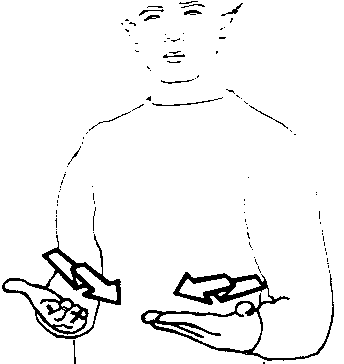 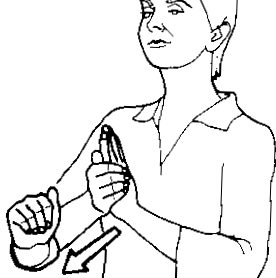 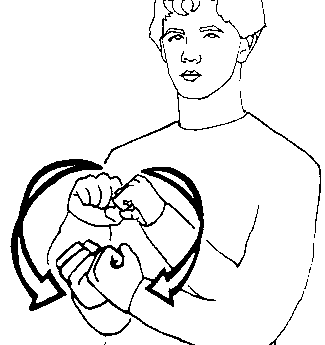 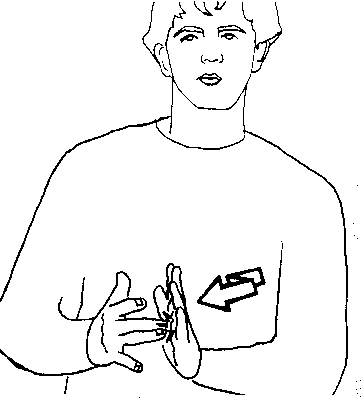 SECRETARY	SENIOR		SERVE		SKILL		SOCIOLOGY		SOPHOMORE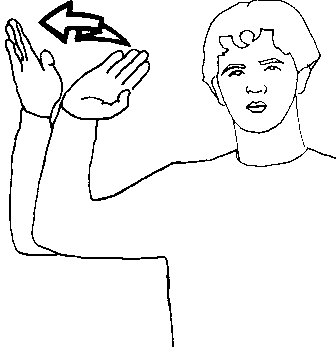 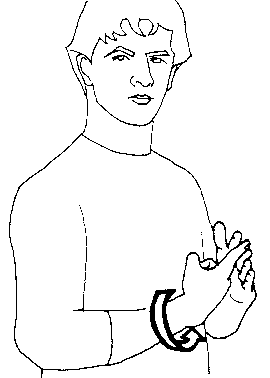 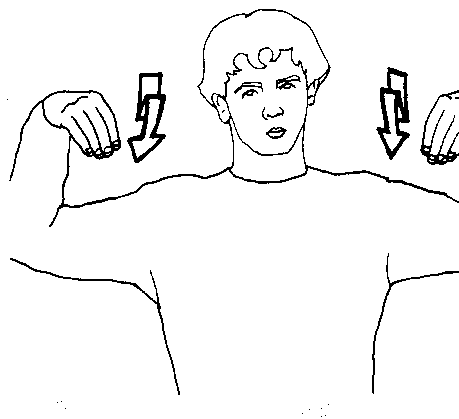 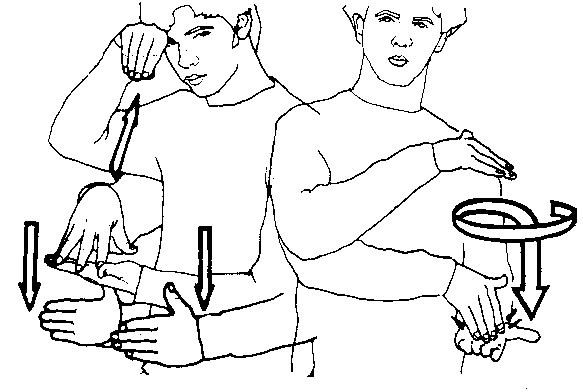 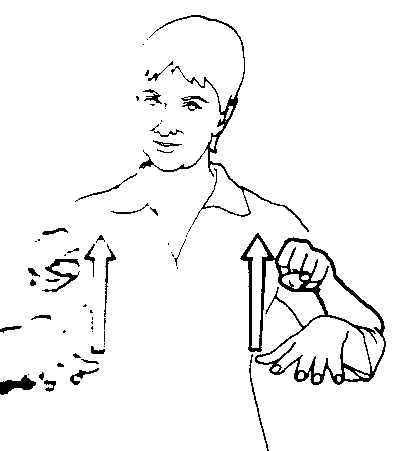 SPEECH	  START		STORE	STUDENT CENTER		TAKE (ABSTRACT)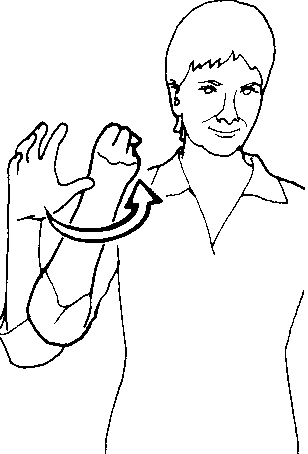 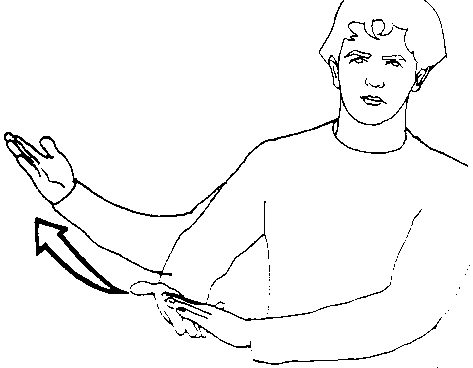 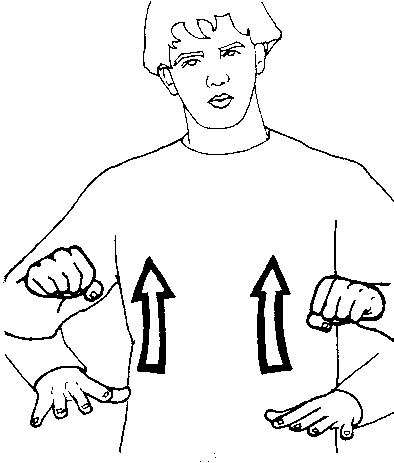 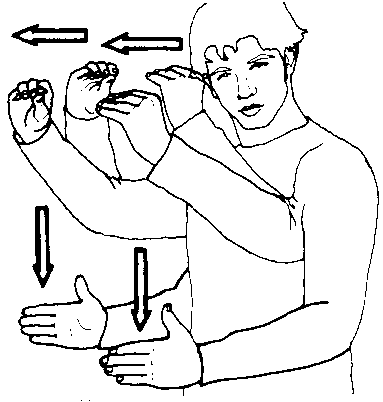 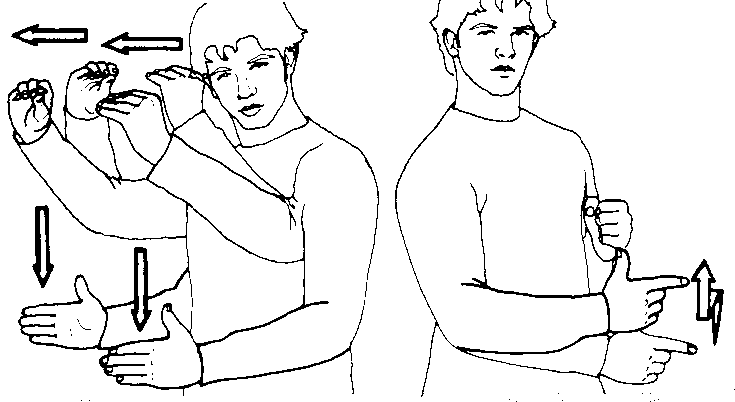 TAKE (LITERAL)  TAKE OFF	TAKE		TEACHER		TEACHER’S ASSISTANT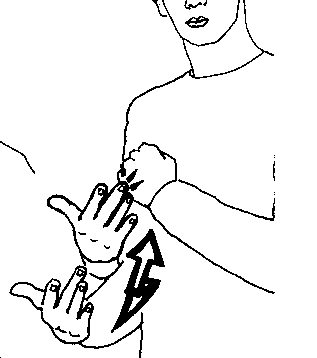 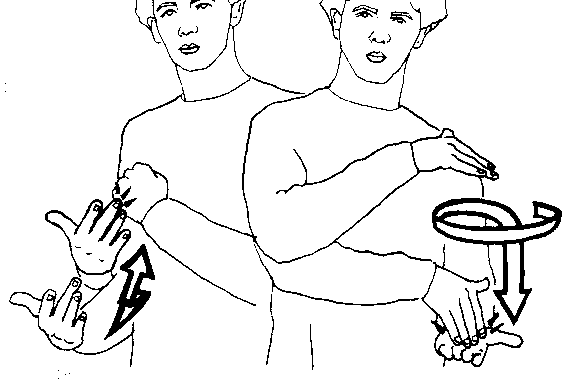 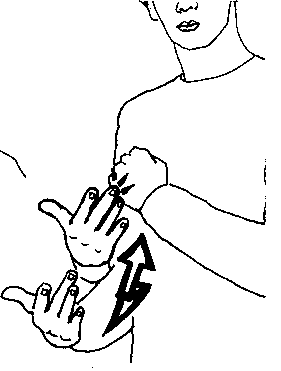 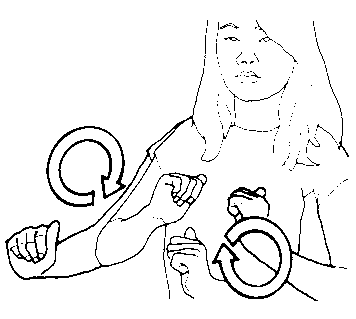 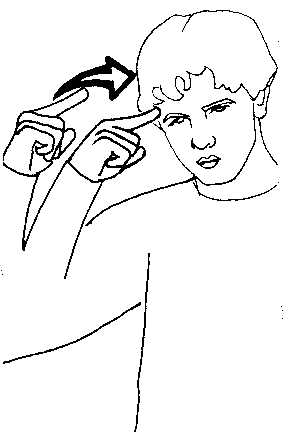 TECHNICIAN        TECHNICAL CENTER	TECHNOLOGY	THEATER	THINK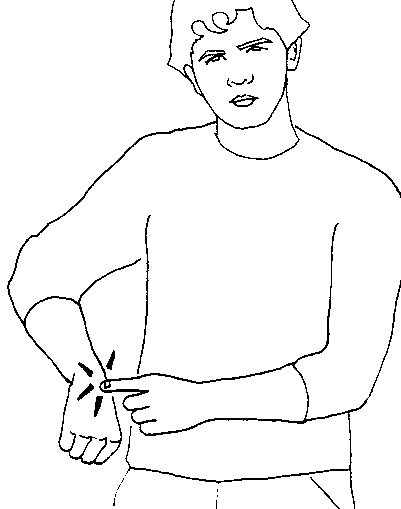 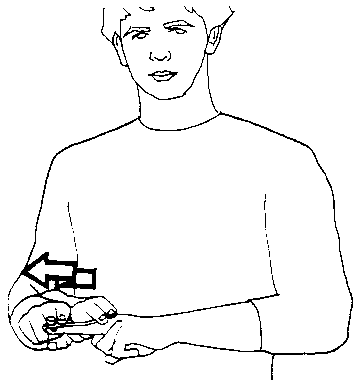 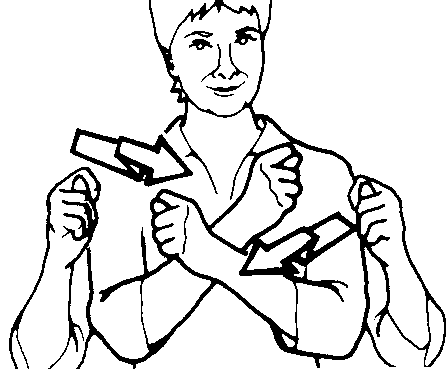 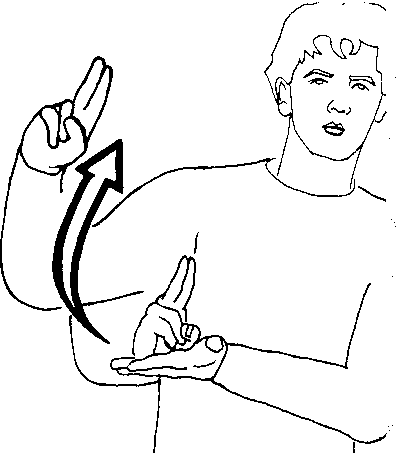 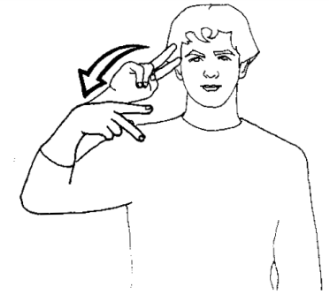 TIME		TRAIN		TRIGONOMOTRY	UNIVERSITY		VICE PRESIDENT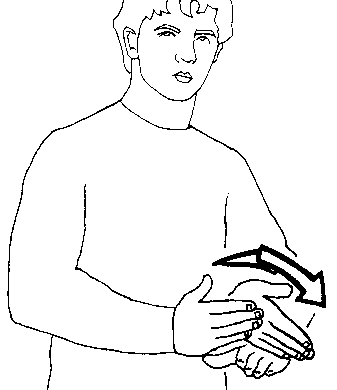 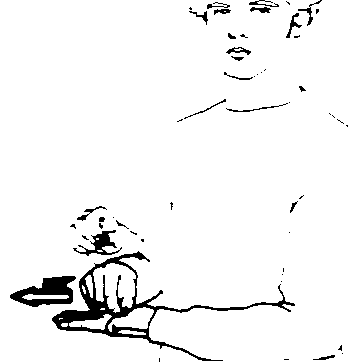 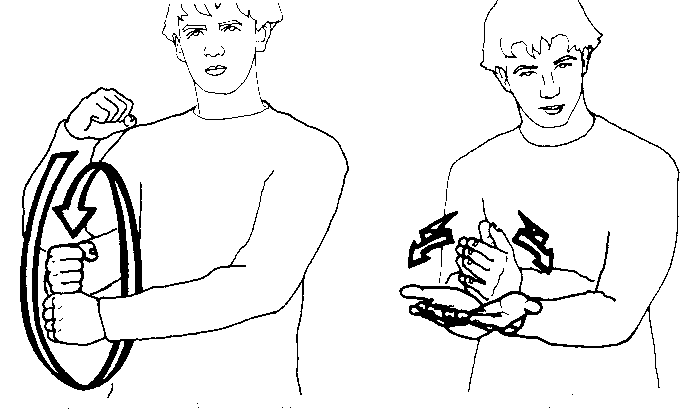 WOOD	   WRITE			YEARBOOK